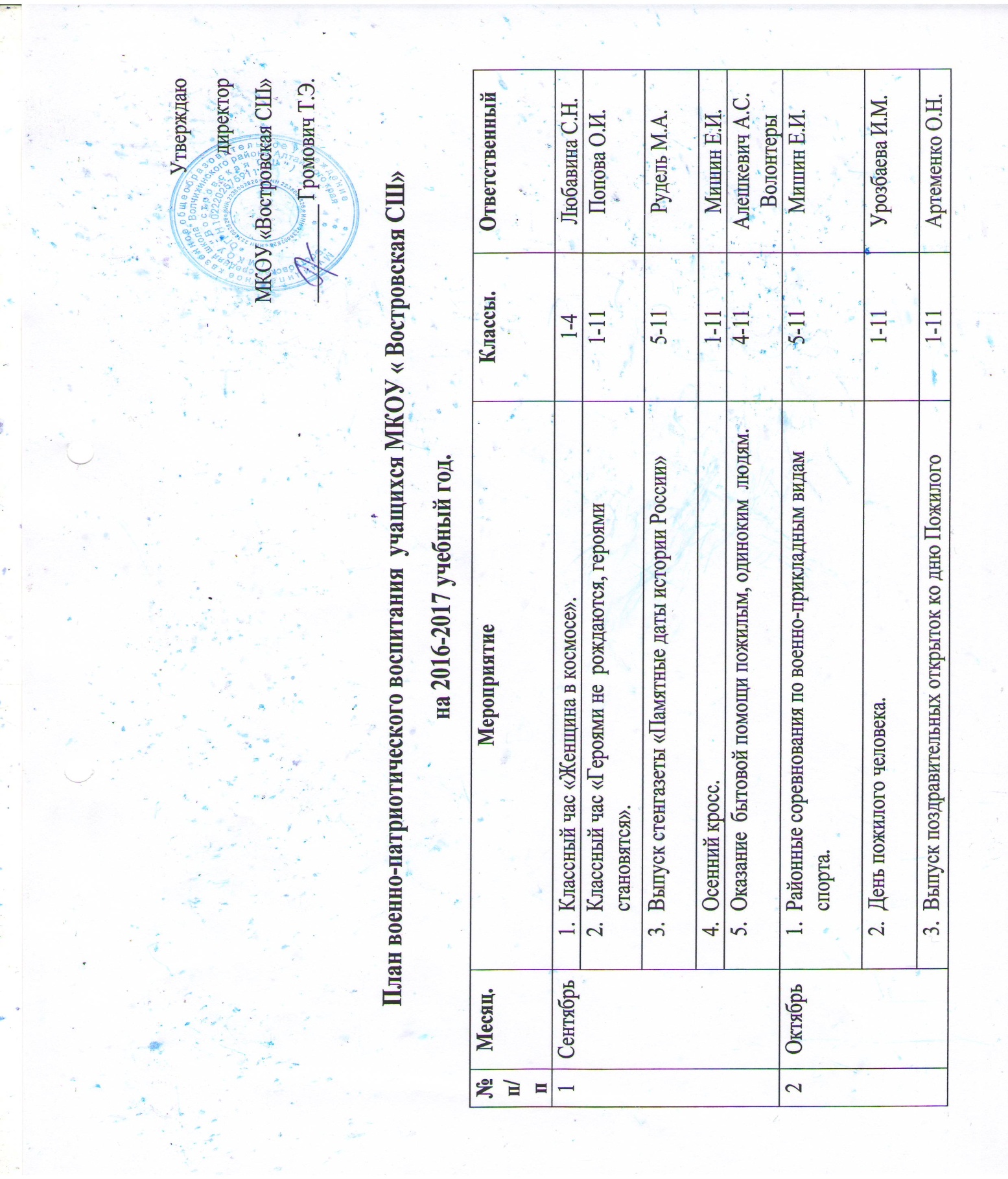 Конкурс сочинений «Моя Родина, мое село».5-11Попова О.И.Алешкевич А.С.Конкурс плакатов «Мой любимый уголок»1-11Любавин В.М.Общешкольная линейка « День согласия и примирения».1-11Рудель М.А.3Ноябрь«Востровские чтения»5-11Попова О.И.3НоябрьОбщешкольный классный час «День народного единства»1-11Любавин А.В.3НоябрьОказание  бытовой помощи пожилым, одиноким  людям.Алешквич А.С. Волонтеры.4Декабрь«Веселые старты».1-4Мишин Е.И.4ДекабрьПоездки в Солоновский и Волчихинский музеи1-8классные руководители4ДекабрьБеседа «Чрезвычайные происшествия  как   избежать их».1-11Любавин В.М.5ЯнварьДень вывода советских войск из Афганистана.5-11Рудель М.А.5ЯнварьСоревнования по баскетболу память М. Боброва.5-11Мишин Е.И.5ЯнварьАкция «Поминальная свеча».1-11Попова О.И.5ЯнварьКонкурс военно-патриотической песни.1-11Любавин В.М.5ЯнварьОбщешкольный классный час «блокадный Ленинград»1-11Рудель М.А.5ЯнварьОказание  бытовой помощи пожилым, одиноким  людям.4-11Алешквич А.С. Волонтеры.6ФевральКлассный час «Мой папа – солдат».1-4Кротова О.Е.6ФевральДень защитников Отечества.1-11Гайворонская И.И.6ФевральКонкурс инсценировки песни на военно –патриотическую тему.5-11Классные руководители Любавин В.М.6Февраль«Веселые старты».1-5Мишин Е.И.6ФевральАкция «Письмо солдату»5-11Попова О.И.Алешкевич А.С.7МартКонкурс чтецов стихов и рассказов о войне.Операция «Забота»2-111-11Попова  О.И.Алешкевич А.С.Гущин А.Г.8АпрельДети войны «Встреча с ветеранами труда».5-11Рудель М.А.8АпрельДень космонавтики.5-11Любавин А.В.8Апрель«Папа, мама, я – спортивная семья».1-4Мишин Е.И.8АпрельОказание  бытовой помощи пожилым, одиноким  людям.4-11Алешкевич А.С. Волонтеры8Апрель8АпрельВыставка книг о войне 10-11Завед. БИЦ Слащева Т.И.9МайАкция «Бессмертный полк».1-11классные руководители9МайПросмотр фильма о войне.4-11Алешкевич А.С.9МайДень победы. (участие   в митинге и концерте)1-11Попова О.И.9МайУрок мужества «Поклонимся великим тем годам».5-11Вдовина А.А.9МайЛегкоатлетический кросс, посвященный Дню Победы1-11Мишин Е.И.9МайОказание  бытовой помощи пожилым, одиноким  людям.4-11Алешкевич  А.С.Волонтеры9МайКонкурс флешмоб «Георгиевская ленточка»1-11Алешкевиич А.С10ИюньВоенно -полевые сборы10Мишин Е.И.10ИюньФлешмоб «Поминальная свеча» ко дню начала ВОВ. 1-11Алешкевич А.С.